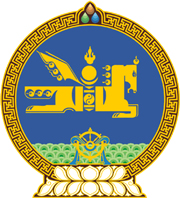 МОНГОЛ  УЛСЫН  ХУУЛЬ2017 оны 02 сарын 02 өдөр				                       Төрийн ордон, Улаанбаатар хотАРХИВЫН ТУХАЙ ХУУЛЬД ӨӨРЧЛӨЛТОРУУЛАХ ТУХАЙ1 дүгээр зүйл.Архивын тухай хуулийн 19 дүгээр зүйлийн 19.1 дэх хэсгийн “байгалийн гамшиг, гал усны болон гэнэтийн бусад аюул” гэснийг “гамшиг, аюулт үзэгдэл, осол” гэж өөрчилсүгэй. 2 дугаар зүйл.Энэ хуулийг Гамшгаас хамгаалах тухай хууль /Шинэчилсэн найруулга/ хүчин төгөлдөр болсон өдрөөс эхлэн дагаж мөрдөнө.МОНГОЛ УЛСЫН ИХ ХУРЛЫН ДАРГА 					М.ЭНХБОЛД 